The one marked in tunnel server IP and port 48003 is resolving on tunnel server from tunnel client . All the tunnel clients are affected which is connected to 10.27.106.55 via tunnel.The client can only tunnel resolve with tunnel server’s IP rather hostname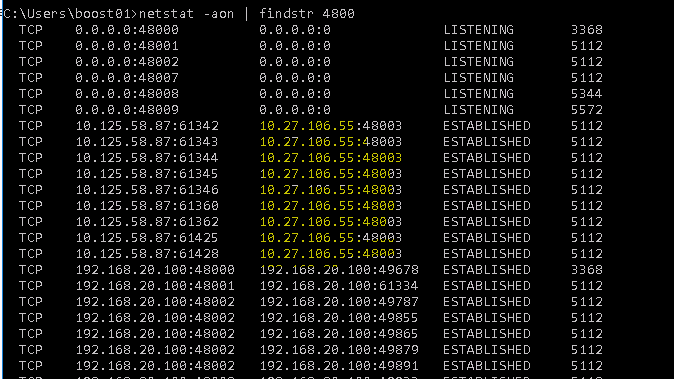 The tunnel server 10.27.106.44(frhdstd-apdxm01) is having frequent robot communication errors Sep 18 14:09:43:556 [2488] 0 Controller: Failed to send set_hub to spooler (communication error)Sep 18 14:09:58:260 [2488] 0 Controller: _ProcStart - Probe 'hub' - startingSep 18 14:10:06:551 [2488] 0 Controller: Hub localhost(10.27.106.55) contact establishedSep 18 14:17:58:830 [2488] 0 Controller: cb_pacallback request failed cmd=_status to 10.27.106.55/48002Sep 18 14:17:59:064 [2488] 0 Controller: _ProcStart - Probe 'hub' - startingSep 18 14:18:09:006 [2488] 0 Controller: Hub localhost(10.27.106.55) contact establishedSep 18 14:25:16:453 [2488] 0 Controller: hub localhost(10.27.106.55) NO CONTACT (communication error)Sep 18 14:25:44:991 [2488] 0 Controller: Hub localhost(10.27.106.55) contact establishedSep 18 14:25:46:007 [2488] 0 Controller: Failed to send set_hub to spooler (communication error)Sep 18 14:26:00:237 [2488] 0 Controller: _ProcStart - Probe 'hub' - startingSep 18 14:26:01:647 [2488] 0 Controller: Hub localhost(10.27.106.55) contact establishedSep 18 14:34:02:868 [2488] 0 Controller: hub localhost(10.27.106.55) NO CONTACT (communication error)Sep 18 14:34:02:877 [2488] 0 Controller: _ProcStart - Probe 'hub' - startingSep 18 14:34:11:872 [2488] 0 Controller: Hub localhost(10.27.106.55) contact establishedSep 18 14:41:50:222 [2488] 0 Controller: Failed to send set_hub to spooler (communication error)Sep 18 14:42:04:270 [2488] 0 Controller: _ProcStart - Probe 'hub' - startingSep 18 14:42:13:075 [2488] 0 Controller: Hub localhost(10.27.106.55) contact establishedSep 18 14:50:06:891 [2488] 0 Controller: hub localhost(10.27.106.55) NO CONTACT (communication error)Sep 18 14:50:06:900 [2488] 0 Controller: _ProcStart - Probe 'hub' - startingSep 18 14:50:15:914 [2488] 0 Controller: Hub localhost(10.27.106.55) contact establishedSep 18 14:56:52:739 [2488] 0 Controller: Hub localhost(10.27.106.55) contact establishedSep 18 14:56:53:761 [2488] 0 Controller: Failed to send set_hub to spooler (communication error)Sep 18 14:58:08:298 [2488] 0 Controller: _ProcStart - Probe 'hub' - startingSep 18 14:58:11:169 [2488] 0 Controller: Hub localhost(10.27.106.55) contact establishedSep 18 15:06:02:154 [2488] 0 Controller: hub localhost(10.27.106.55) NO CONTACT (communication error)Sep 18 15:06:09:296 [2488] 0 Controller: _ProcStart - Probe 'hub' - startingSep 18 15:06:14:206 [2488] 0 Controller: Hub localhost(10.27.106.55) contact establishedSep 18 15:14:10:237 [2488] 0 Controller: _ProcStart - Probe 'hub' - startingSep 18 15:14:21:044 [2488] 0 Controller: Hub localhost(10.27.106.55) contact establishedSep 18 15:22:10:889 [2488] 0 Controller: cb_pacallback request failed cmd=_status to 10.27.106.55/48002Sep 18 15:22:11:014 [2488] 0 Controller: _ProcStart - Probe 'hub' - startingSep 18 15:22:21:915 [2488] 0 Controller: Hub localhost(10.27.106.55) contact establishedSep 18 15:30:12:421 [2488] 0 Controller: _ProcStart - Probe 'hub' - startingSep 18 15:30:18:391 [2488] 0 Controller: Hub localhost(10.27.106.55) contact establishedSep 18 15:38:14:069 [2488] 0 Controller: _ProcStart - Probe 'hub' - startingSep 18 15:38:22:397 [2488] 0 Controller: Hub localhost(10.27.106.55) contact establishedSep 18 15:46:16:679 [2488] 0 Controller: hub localhost(10.27.106.55) NO CONTACT (communication error)Sep 18 15:46:16:690 [2488] 0 Controller: _ProcStart - Probe 'hub' - startingSep 18 15:46:25:067 [2488] 0 Controller: Hub localhost(10.27.106.55) contact establishedSep 18 15:53:32:929 [2488] 0 Controller: hub localhost(10.27.106.55) NO CONTACT (communication error)Sep 18 15:54:02:862 [2488] 0 Controller: Hub localhost(10.27.106.55) contact establishedSep 18 15:54:03:891 [2488] 0 Controller: Failed to send set_hub to spooler (communication error)Sep 18 15:54:18:155 [2488] 0 Controller: _ProcStart - Probe 'hub' - startingSep 18 15:54:28:364 [2488] 0 Controller: Hub localhost(10.27.106.55) contact establishedSep 18 16:02:20:837 [2488] 0 Controller: hub localhost(10.27.106.55) NO CONTACT (communication error)Sep 18 16:02:20:847 [2488] 0 Controller: _ProcStart - Probe 'hub' - startingSep 18 16:02:29:822 [2488] 0 Controller: Hub localhost(10.27.106.55) contact establishedSep 18 16:10:22:053 [2488] 0 Controller: _ProcStart - Probe 'hub' - startingSep 18 16:10:28:979 [2488] 0 Controller: Hub localhost(10.27.106.55) contact establishedSep 18 16:18:24:598 [2488] 0 Controller: hub localhost(10.27.106.55) NO CONTACT (communication error)Sep 18 16:18:24:608 [2488] 0 Controller: _ProcStart - Probe 'hub' - startingSep 18 16:18:33:006 [2488] 0 Controller: Hub localhost(10.27.106.55) contact establishedSep 18 16:26:25:131 [2488] 0 Controller: _ProcStart - Probe 'hub' - startingSep 18 16:26:30:202 [2488] 0 Controller: Hub localhost(10.27.106.55) contact establishedSep 18 16:34:26:697 [2488] 0 Controller: hub localhost(10.27.106.55) NO CONTACT (communication error)Sep 18 16:34:26:707 [2488] 0 Controller: _ProcStart - Probe 'hub' - startingSep 18 16:34:36:033 [2488] 0 Controller: Hub localhost(10.27.106.55) contact establishedSep 18 16:41:43:268 [2488] 0 Controller: hub localhost(10.27.106.55) NO CONTACT (communication error)Sep 18 16:42:06:010 [2488] 0 Controller: Hub localhost(10.27.106.55) contact establishedSep 18 16:42:07:027 [2488] 0 Controller: Failed to send set_hub to spooler (communication error)Sep 18 16:42:28:138 [2488] 0 Controller: _ProcStart - Probe 'hub' - startingSep 18 16:42:39:362 [2488] 0 Controller: Hub localhost(10.27.106.55) contact establishedSep 18 16:50:29:834 [2488] 0 Controller: hub localhost(10.27.106.55) NO CONTACT (communication error)Sep 18 16:50:29:845 [2488] 0 Controller: _ProcStart - Probe 'hub' - startingSep 18 16:50:39:017 [2488] 0 Controller: Hub localhost(10.27.106.55) contact establishedThe tunnel server hub is going down frequently which is causing other 30 clients disconnections And in the process sometimes alarms are missed.2 tunnel clients hubs were down for a long time but We did not get any alarm from.Should reinstalling hub after removing ++C library fix the frequent communication issue on the tunnel serverThe ports are open, AV exclude rules are there .